Video Conferencing AssistanceDeKalb First meetings are available to Prime contractors that are not able to attend meetings in person within the designated time period of a solicitation in which they have interest (please see ordinance for details).All DeKalb First meetings will be broadcast via Microsoft Skype®. It is the intention of our LSBE Program team to pre-register all interested Primes prior to the upcoming meeting dates.In our efforts to ensure availability to our meetings the following information should assist if pre-registration is not completed.DeKalb First Meetings will be administered by pcadmin-ops@dekalbcountyga.gov, every Wednesday at 10a-11p and 2p-3p.The information below can be utilized to assist if necessary. Microsoft® software below is not managed nor administered by DeKalb County, the links are provided for convenience.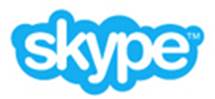 Supported Operating SystemWindows 10, Windows 7, Windows 8.1Browser: Windows Internet Explorer 10 Internet browser, Windows Internet Explorer 9, Windows Internet Explorer 8, Windows Internet Explorer 7, or Mozilla Firefox web browserMemory: 2 gigabytes (GB) of RAMFor additional system requirements, see Lync 2013 Preview System Requirements, at TechNet.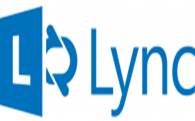 Supported Operating SystemWindows 7 Service Pack 1, Windows 8Browser: Windows Internet Explorer 10 Internet browser, Windows Internet Explorer 9, Windows Internet Explorer 8, Windows Internet Explorer 7, Windows Internet Explorer 6, or Mozilla Firefox web browserMemory: 2 gigabytes (GB) of RAMFor additional system requirements, see Lync 2013 Preview System Requirements, at TechNet.